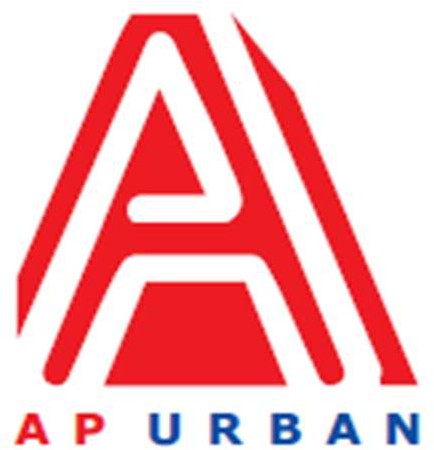 Andhra Pradesh Urban Infrastructure Asset Management Limited4th Floor, NTR Administrative Block, Pandit Nehru Bus Station, Vijayawada - 520 013 Website: www.apurban.comMANPOWER REQUIREMENT NOTIFICATION (MRN) FORMNote: Apply for the above said position through Standard CV Format (to download Click here) along with detailed CV and send at : jobs@apurban.in (properly mention position name in subject line)S. No.ParticularsDescription1Position Consultant - UID & PPP2No. of Position1 (One)3Proposed GradeManager / Sr Manager4Mode (Full Time / Part Time)Full Time5Academic / Professional QualificationsEngineer (BE / B.Tech) / Architect / Planner (Urban Planning / Infrastructure Planning / Urban Design), MBA (Preferred)6Post qualificationexperience (specific requirement) Minimum 8-10 years in Transaction Advisory Consultancy 7Reporting toDivisional Head – UID & PPP8Scope of Work (If taking for more than a project, then write Project wise SoW)Business DevelopmentPreparation of Feasibility Reports / DPRsCarrying out market assessmentsKnowledge of financial modelingPreparing PresentationsBid Documents preparation for PPP ProjectsBid Process management9Skill requirementMajorMinorTo carry out site visits as & when required for project sites,To carry out research in specific or general project areas,To Interpret and apply applicable state, county and local codes, ordinances and regulations for the all the projects,Assist in preparation of plans, reports Project information dossiers, presentations etc.by analyzing various data,Preparation of various project reports utilizing the skills of architecture, urban planning & infrastructure development concepts,Client Co-ordination and correspondenceExperience in Transaction Advisory Consultancy for PPP Projects   (market assessment / feasibility reports / Bid Documents / Bid Process management), DPRs for Infrastructure Projects for Central Funding Assistance10Gender specific, if anyNeutral11LocationVijayawada12Any other point, you would like to mentionLate sitting depending on urgency of work to be done / meeting delivery timelines, Client Interaction & travelling on need basis. Preferably Telugu language 